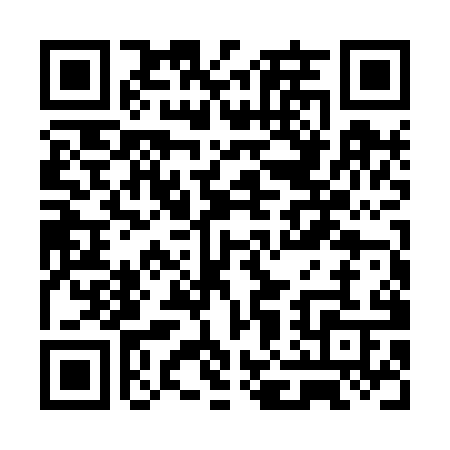 Prayer times for Kemblawarra, AustraliaWed 1 May 2024 - Fri 31 May 2024High Latitude Method: NonePrayer Calculation Method: Muslim World LeagueAsar Calculation Method: ShafiPrayer times provided by https://www.salahtimes.comDateDayFajrSunriseDhuhrAsrMaghribIsha1Wed5:076:3211:542:525:156:352Thu5:076:3311:532:515:146:343Fri5:086:3411:532:515:136:334Sat5:096:3411:532:505:126:325Sun5:096:3511:532:495:116:326Mon5:106:3611:532:485:106:317Tue5:116:3711:532:485:096:308Wed5:116:3811:532:475:086:299Thu5:126:3811:532:465:076:2910Fri5:136:3911:532:465:066:2811Sat5:136:4011:532:455:066:2712Sun5:146:4111:532:445:056:2713Mon5:146:4111:532:445:046:2614Tue5:156:4211:532:435:036:2515Wed5:166:4311:532:425:026:2516Thu5:166:4411:532:425:026:2417Fri5:176:4411:532:415:016:2418Sat5:186:4511:532:415:006:2319Sun5:186:4611:532:405:006:2320Mon5:196:4611:532:404:596:2221Tue5:196:4711:532:394:596:2222Wed5:206:4811:532:394:586:2123Thu5:206:4911:532:384:586:2124Fri5:216:4911:532:384:576:2025Sat5:226:5011:532:384:576:2026Sun5:226:5111:542:374:566:2027Mon5:236:5111:542:374:566:1928Tue5:236:5211:542:374:556:1929Wed5:246:5311:542:364:556:1930Thu5:246:5311:542:364:556:1931Fri5:256:5411:542:364:546:18